Instructions to apply online with upgraded ADP Work Force NowGo to our website at: www.ncapha.orgAbove Green “About Us” box see “Apply today”  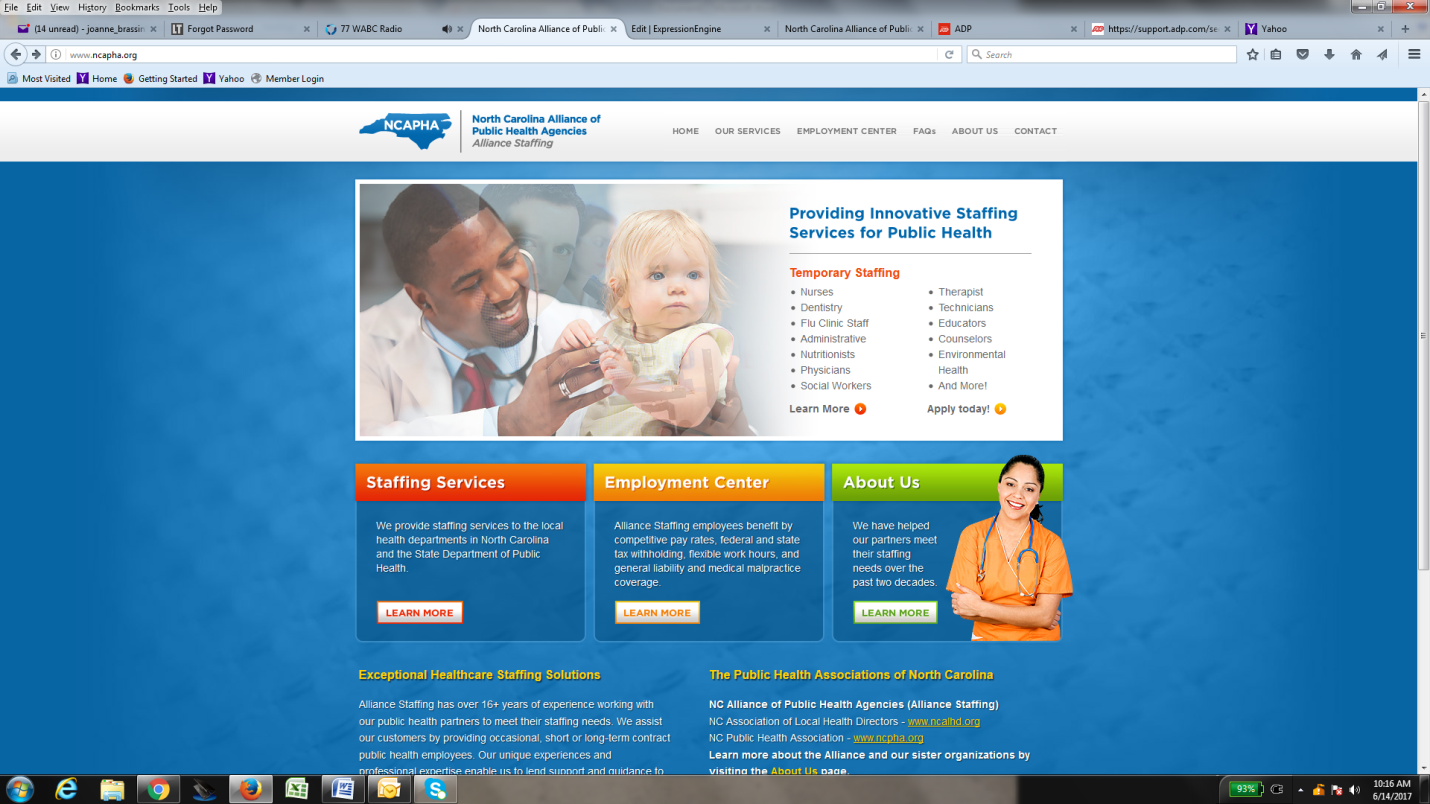 You will be directed to ADP Work Force Now (see example below) 1.) You’ll need to set up a Profile by selecting “apply” on upper right hand corner You’ll set up security questions3.)You’ll be re-directed to log in4.) You’ll need to “apply 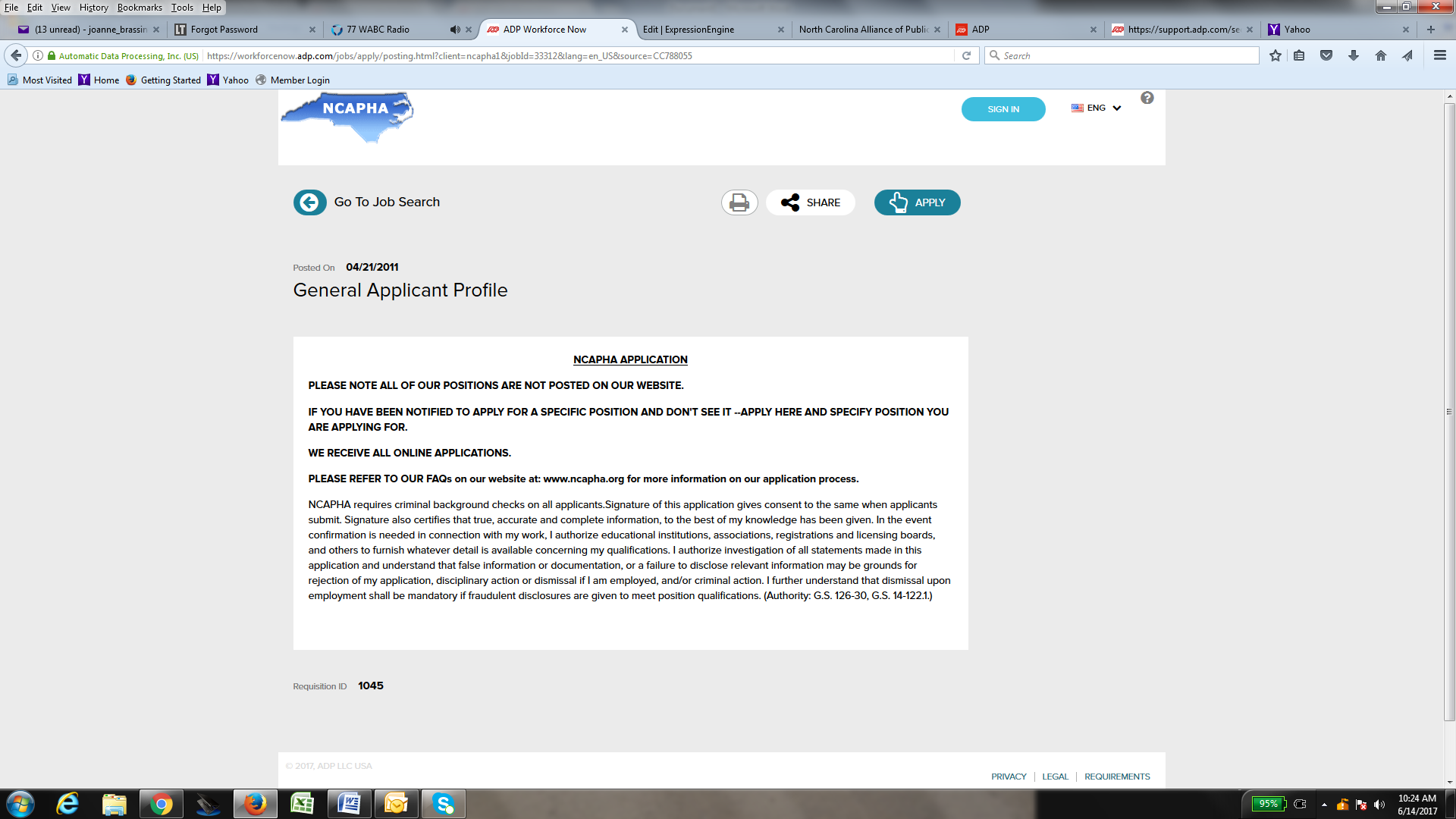 1.) You’ll need to set up a Profile by selecting “apply” on upper right hand corner 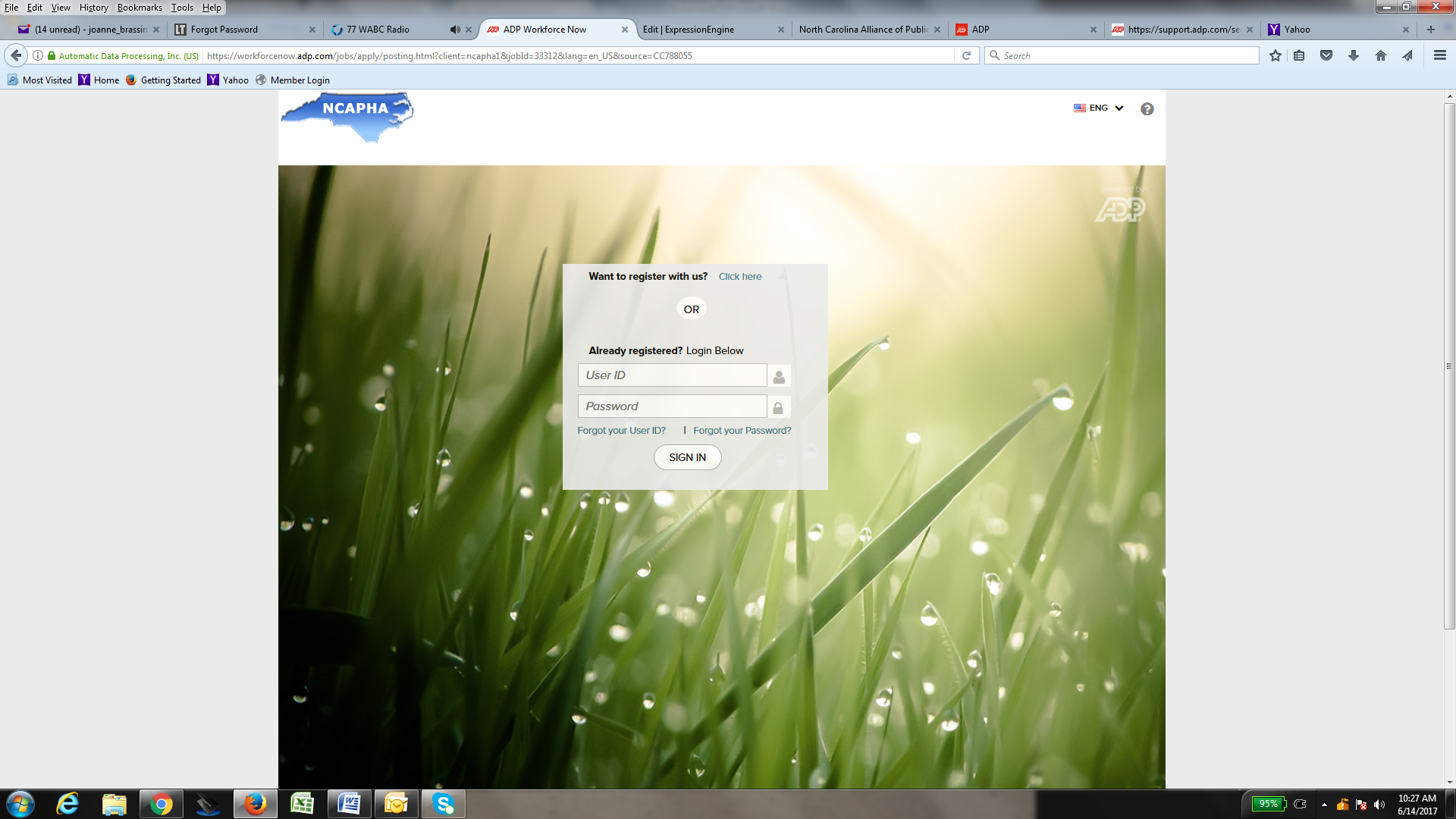 2.) You’ll need to set up a Register by selecting “Want to register with us?” select “click here”A.  Enter a User IDB.  Enter a PasswordC.  Select “sign in”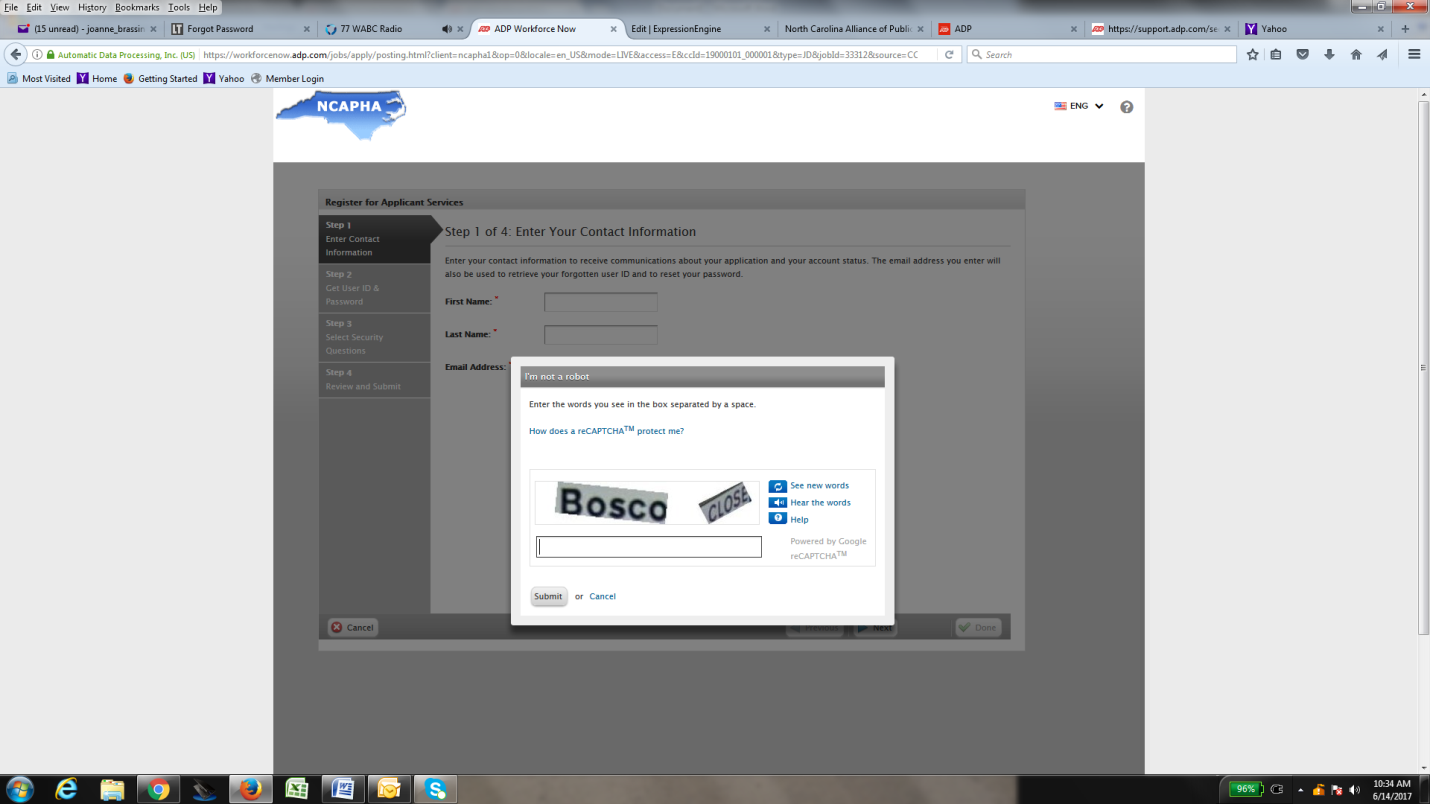 This is the initial page after setting up a profile – You’ll need to proceed through 4 steps to register and apply including: Enter Contact InfoGet User ID & passwordSelect Security questionsReview & submit Step 1 – Enter Contact Info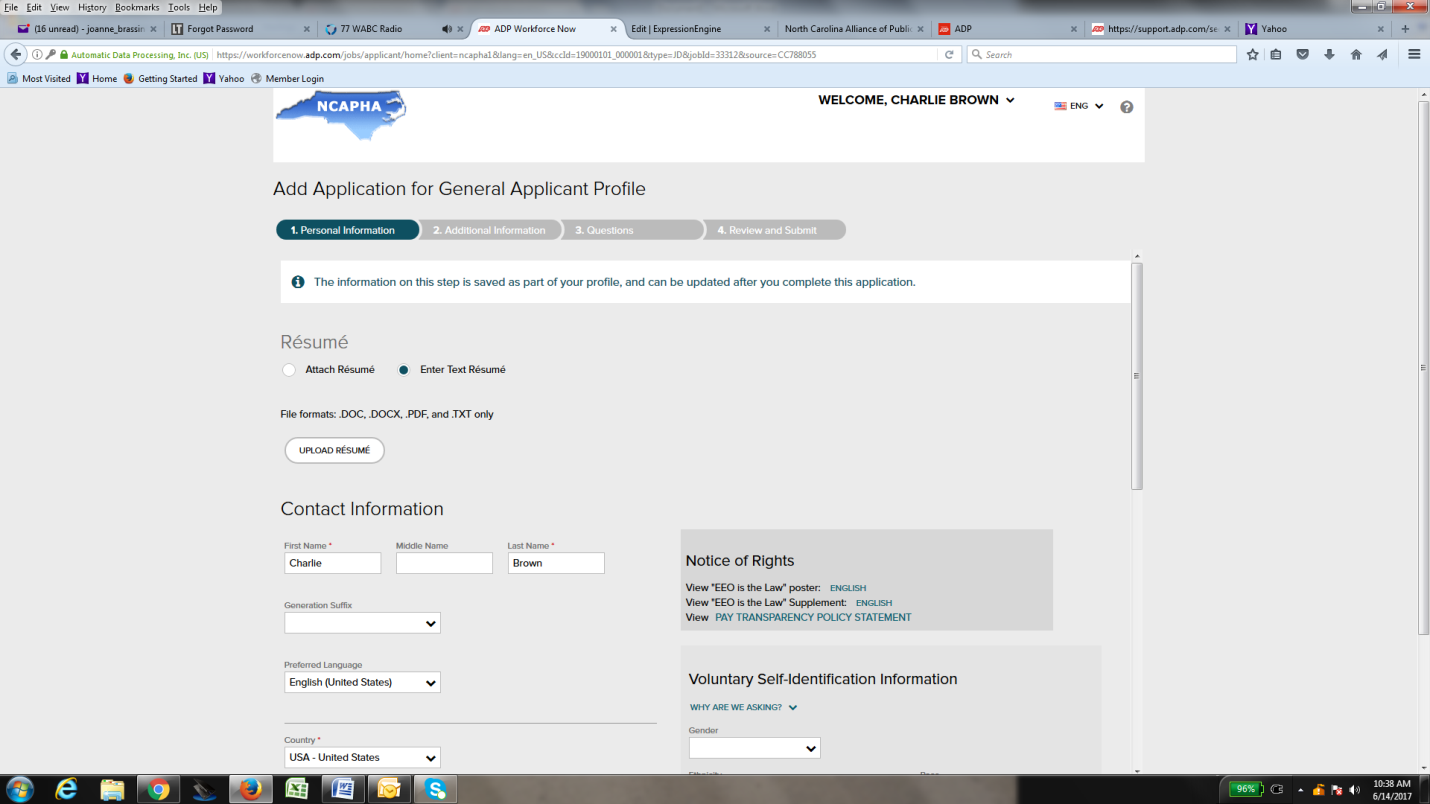 You will need to upload a resume or enter resume text (see below)RésuméAttach Résumé Enter Text Résumé 

File formats: .DOC, .DOCX, .PDF, and .TXT only 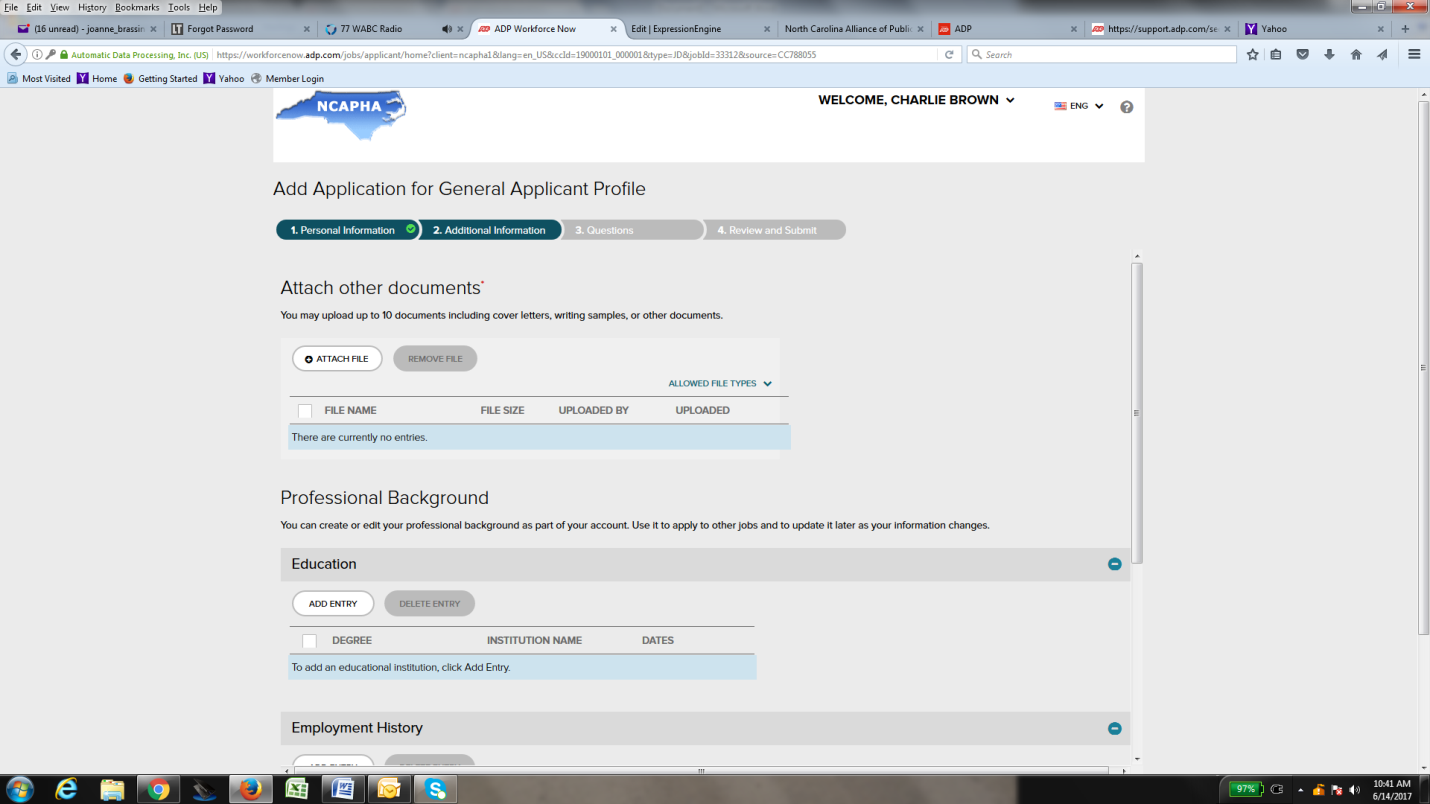 Step 2 – Additional InformationApplicants can add documents to their application such as:  Cover letters.ON THIS PAGE :  #1Top of FormBottom of FormTop of FormBottom of FormTop of FormBottom of FormTop of FormYou may upload up to 10 documents including cover letters, writing samples, or other documents.#2:Professional BackgroundYou can create or edit your professional background as part of your account. Use it to apply to other jobs and to update it later as your information changes. Top of FormBottom of FormTop of FormBottom of FormRemainder of page applicants can enter information on the following 3 areas:Bottom of FormEducation	2.) Employment History		3.) SkillsAdd Application for General Applicant Profile This page is where the applicants answers questions for their online application:STEP 3: QUESTIONS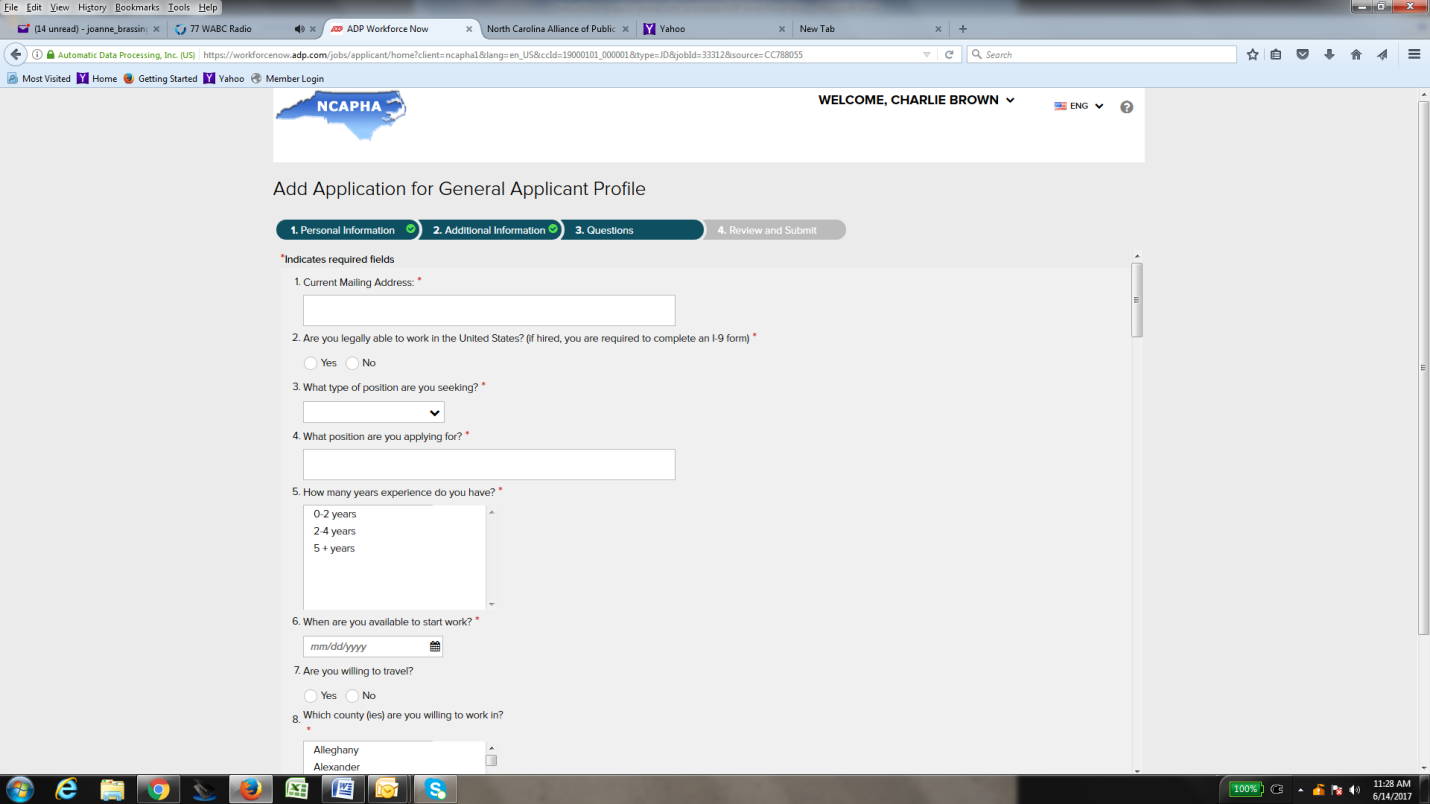 Questions with an ** are requiredOnce all questions have been answered, select “next”Will be directed to LAST PAGE of Online ApplicationSTEP 4 – REVIEW AND SUBMITApplicants can review all entered data and make necessary changes.After reviewing all information must hit “submit”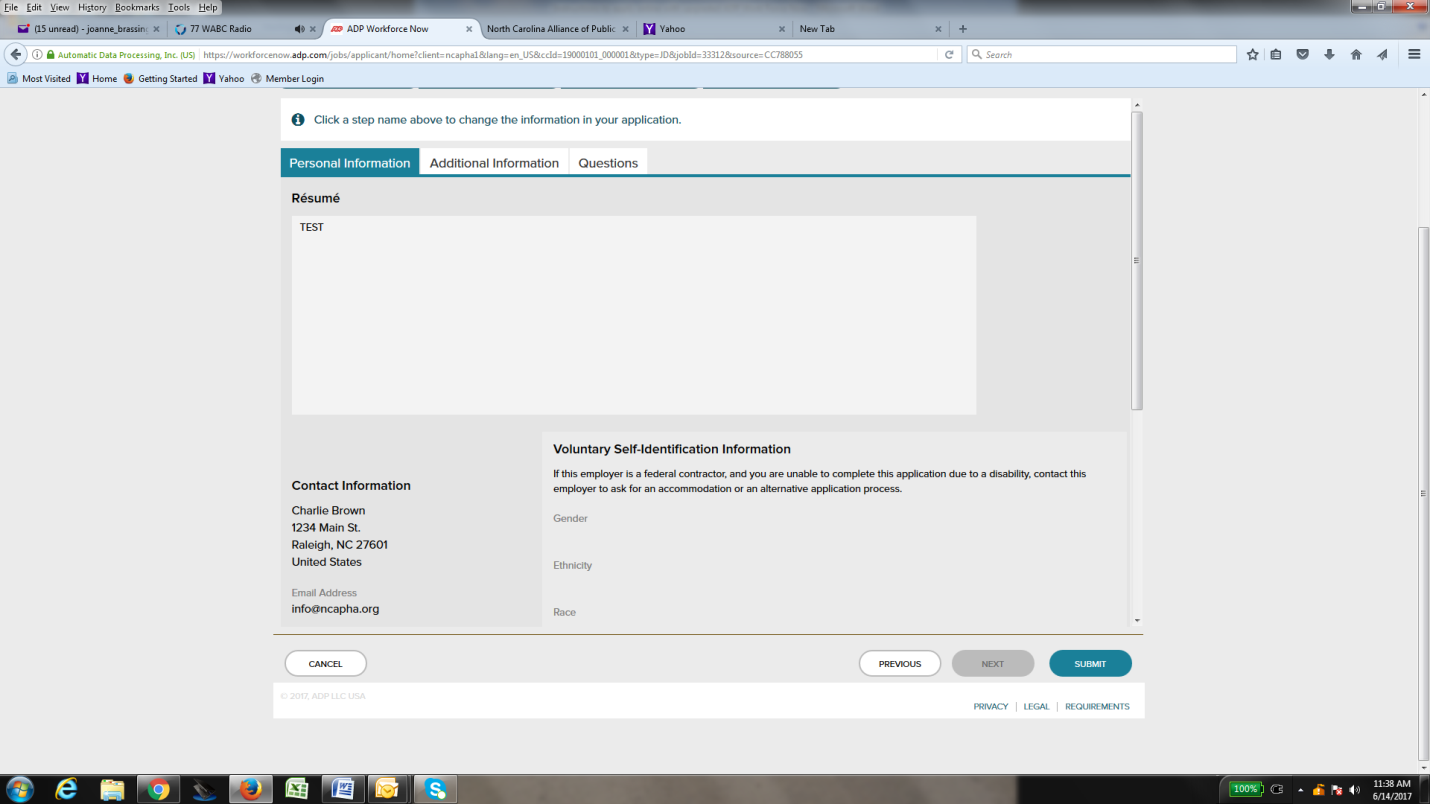 After an applicant selects “submit” they’ll receive this message.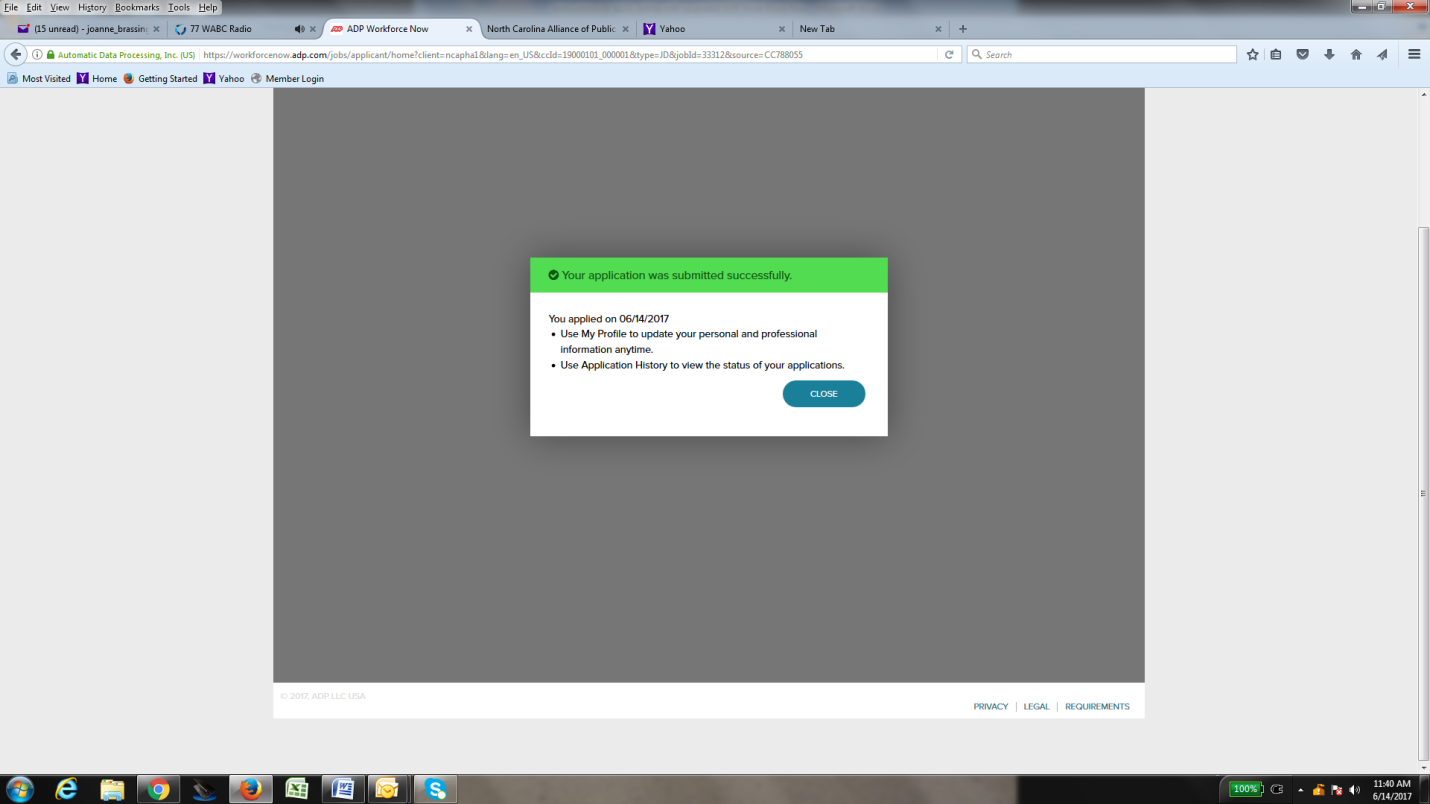 ONLINE APPLICATION IS COMPLETE!***We’ve recently upgraded our HR system.  Our vendor has recommended using the following browsers when submitting an online application:  Google Chrome or Internet Explorer version 10 or higher.  DO NOT use a cell phone or tablet to apply online only a computer.Attach other documents* 